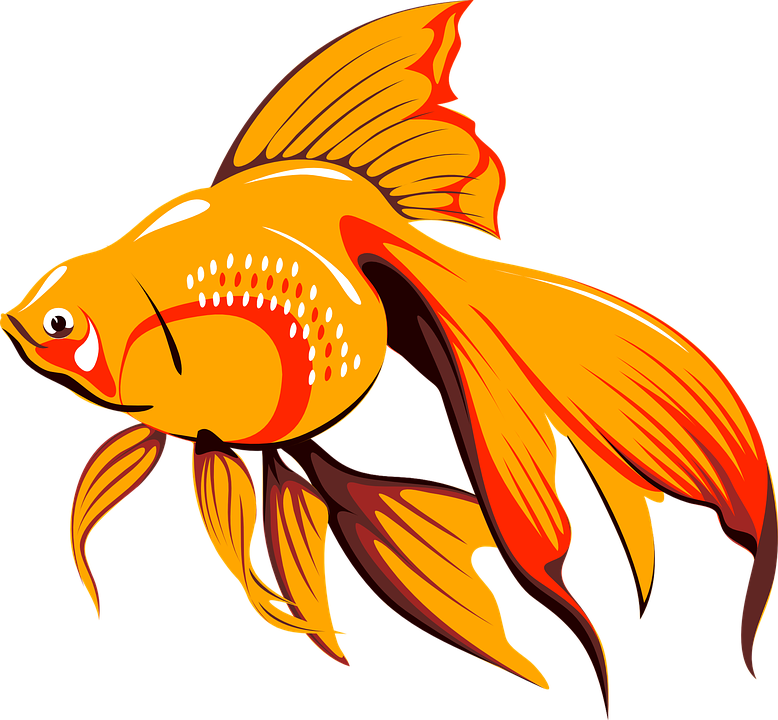 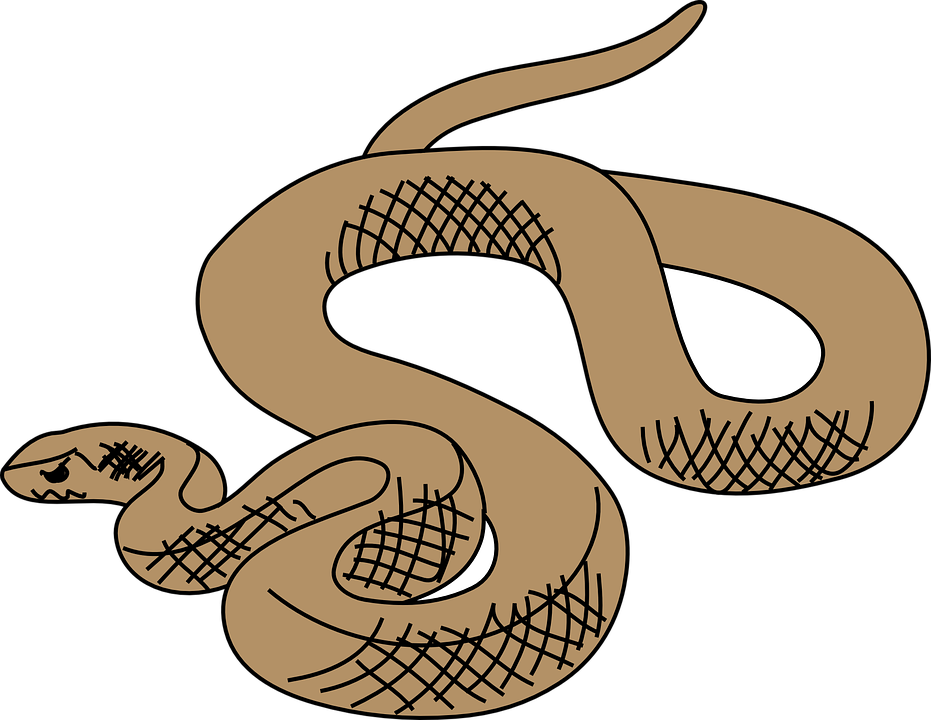 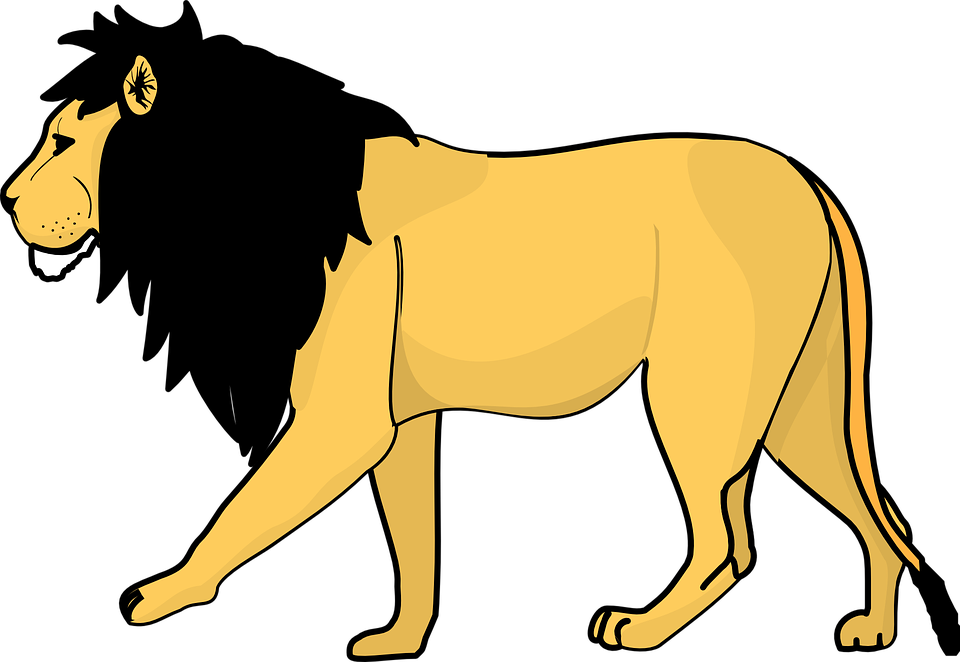 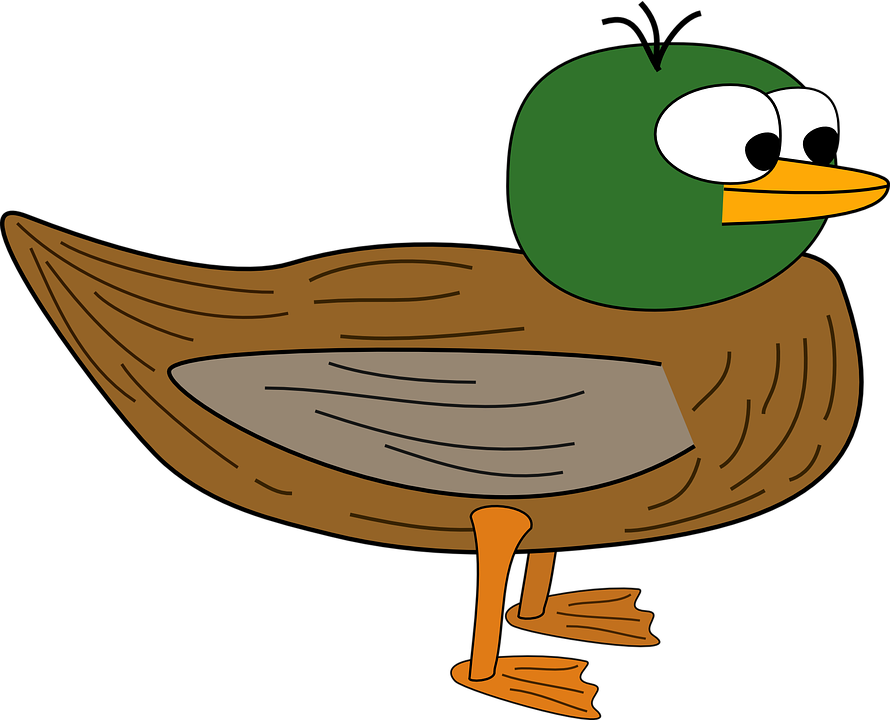 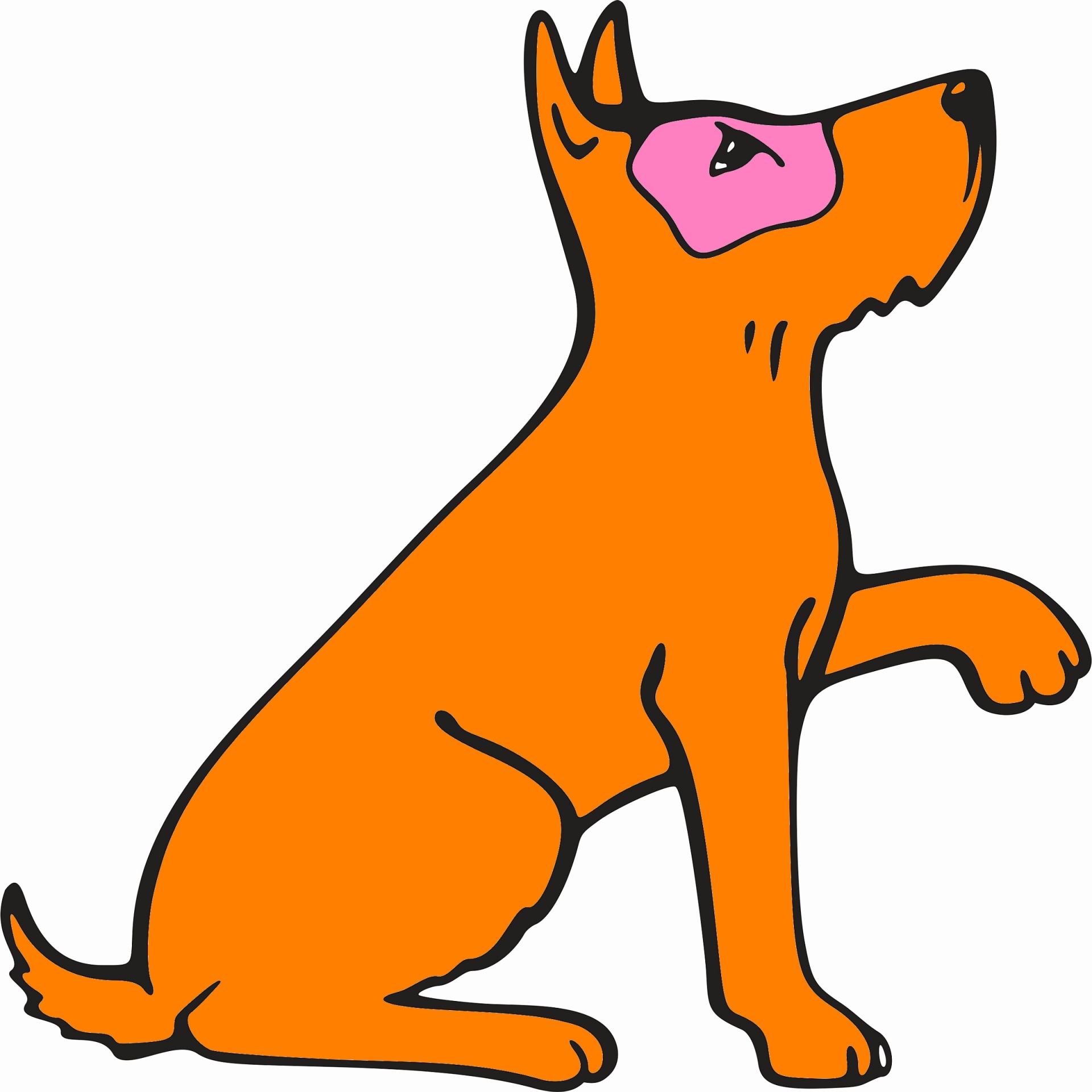 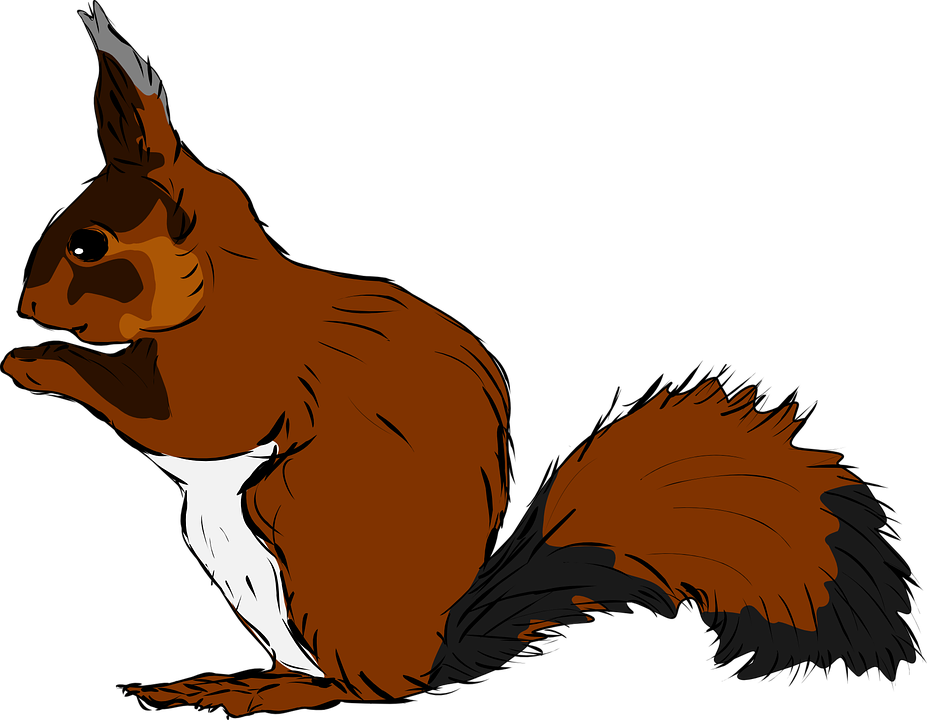 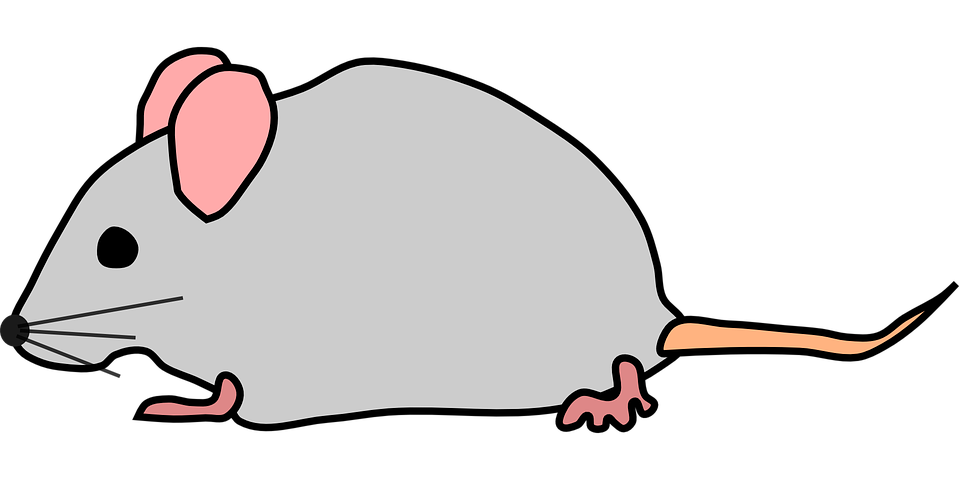 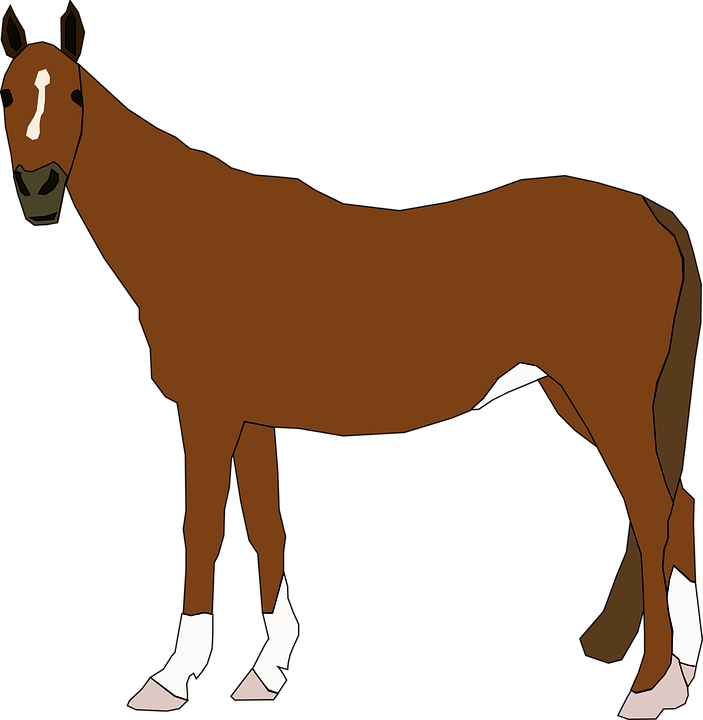 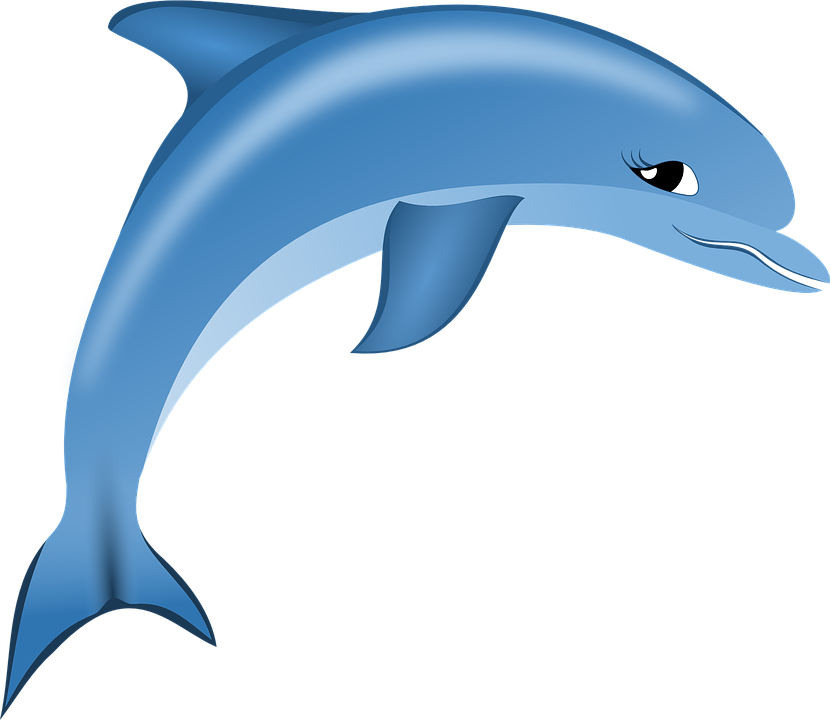 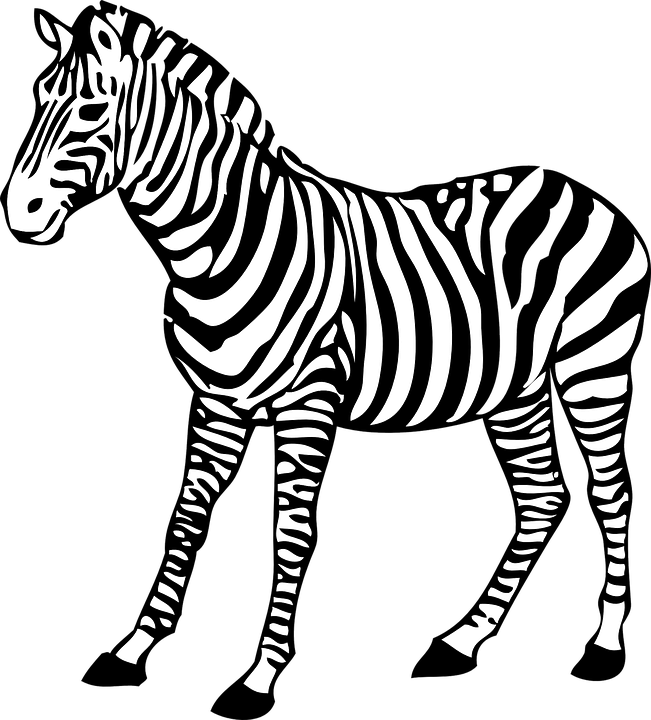 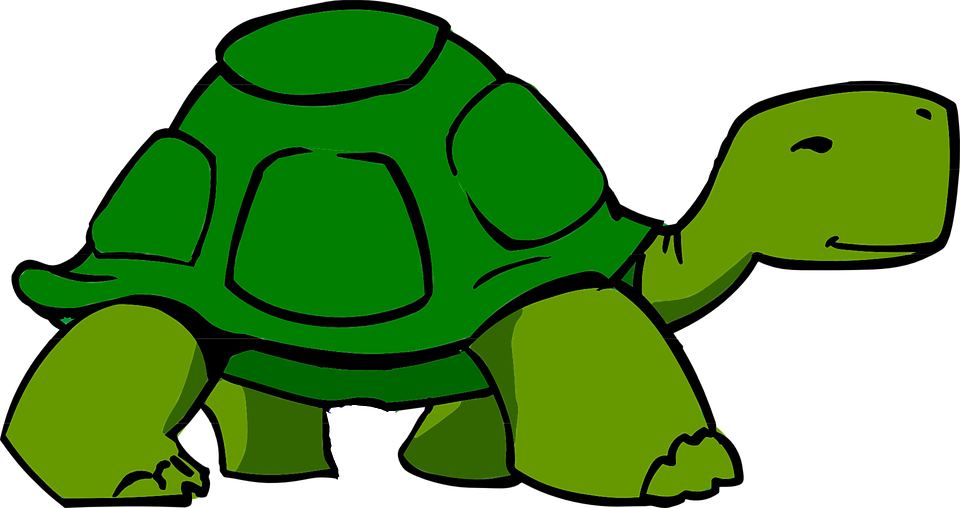 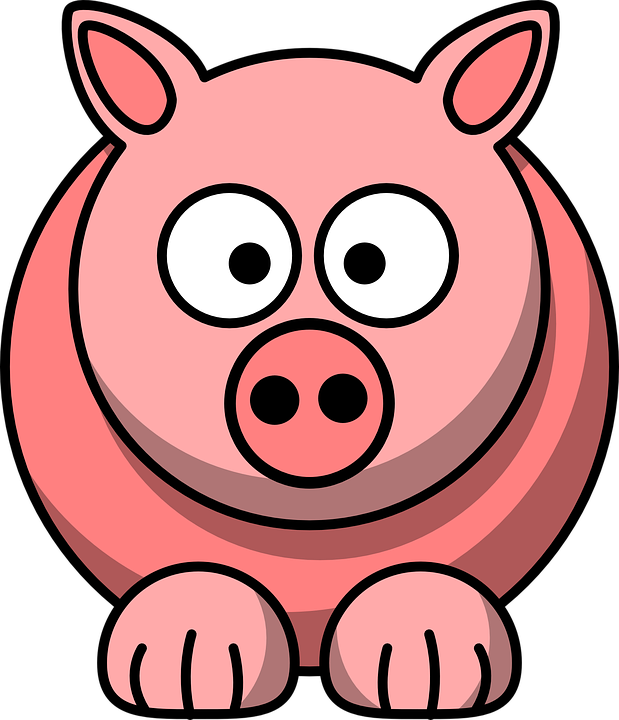 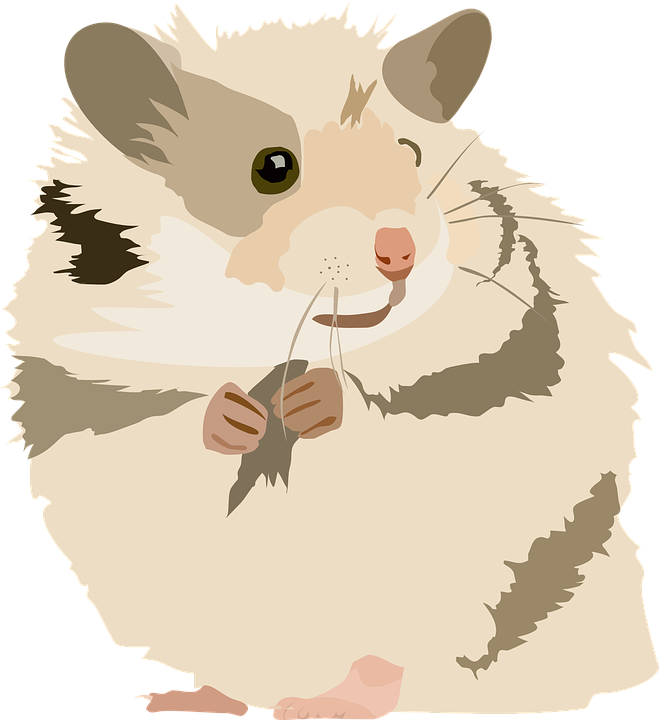 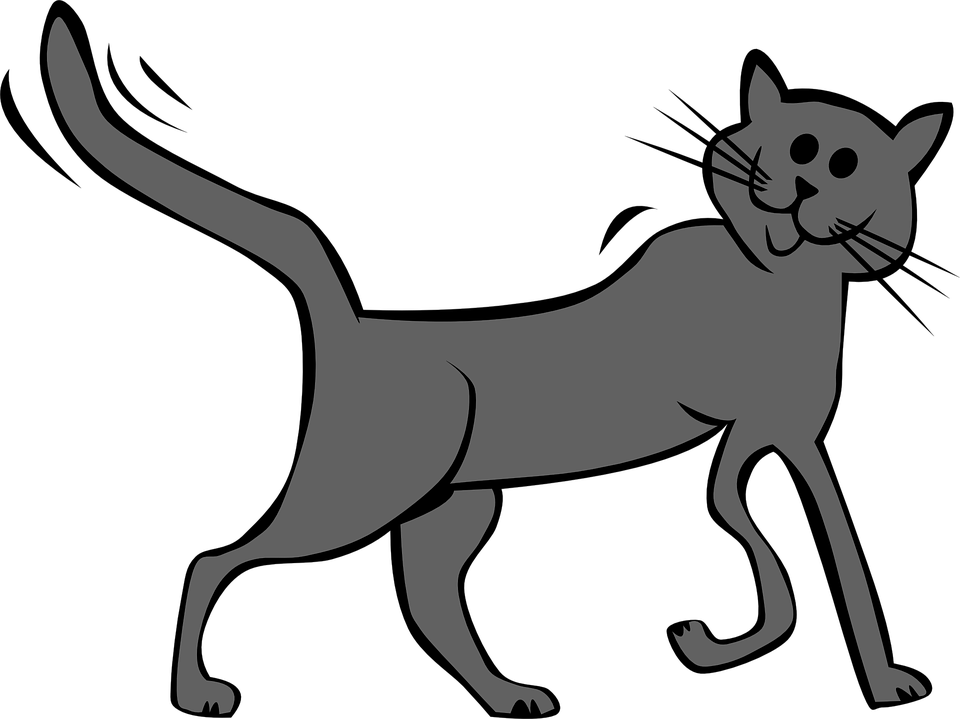 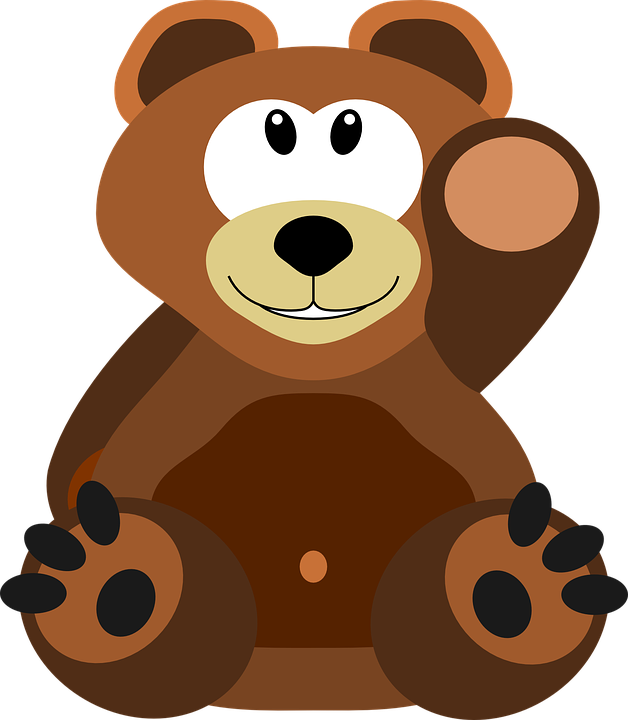 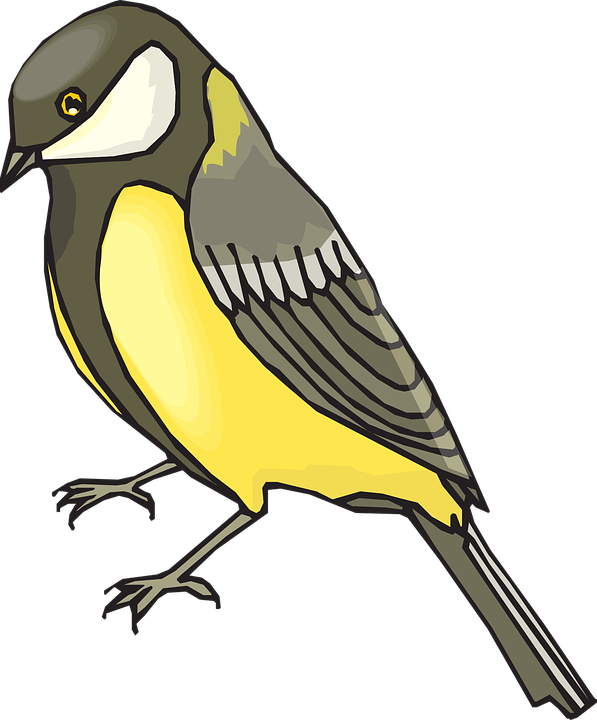 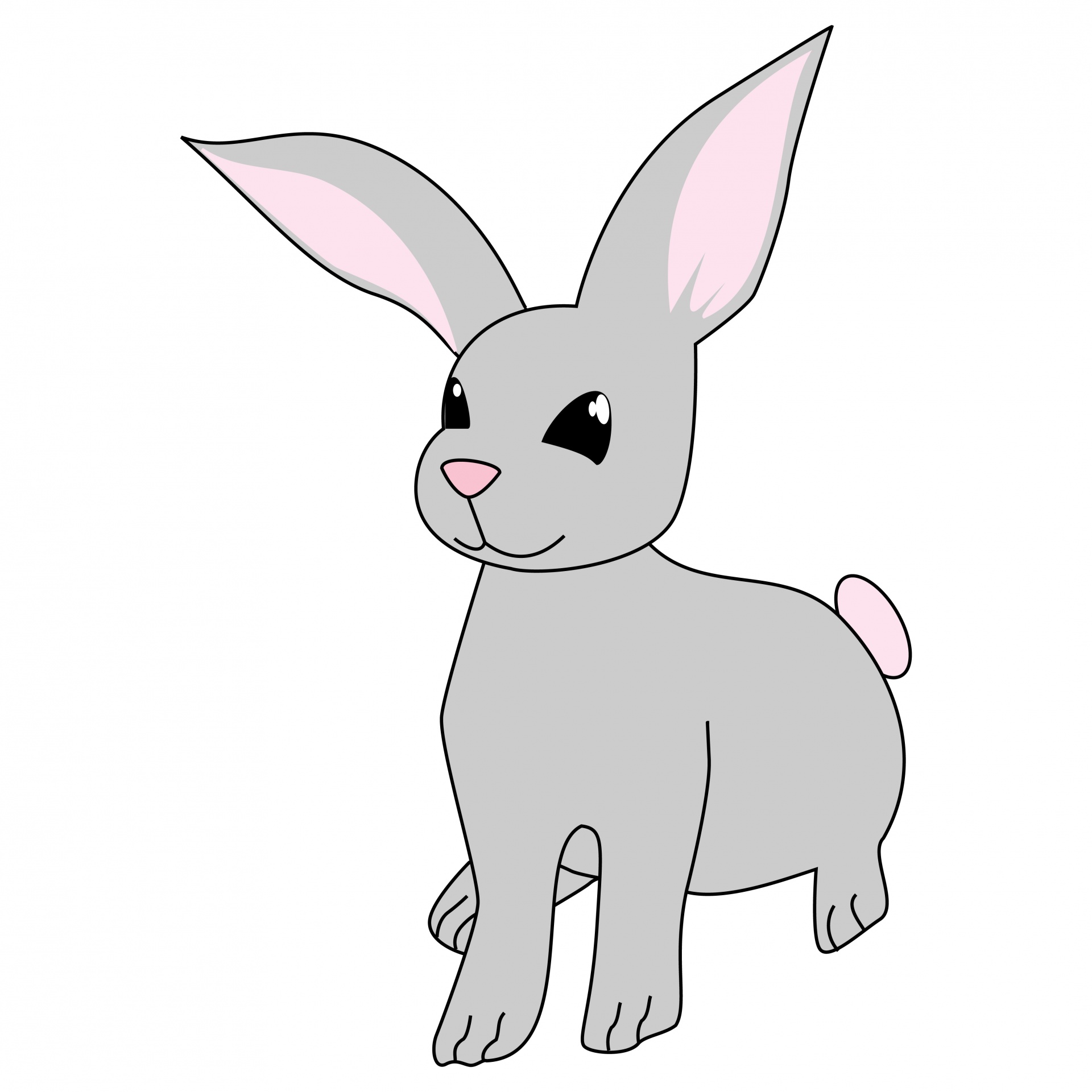 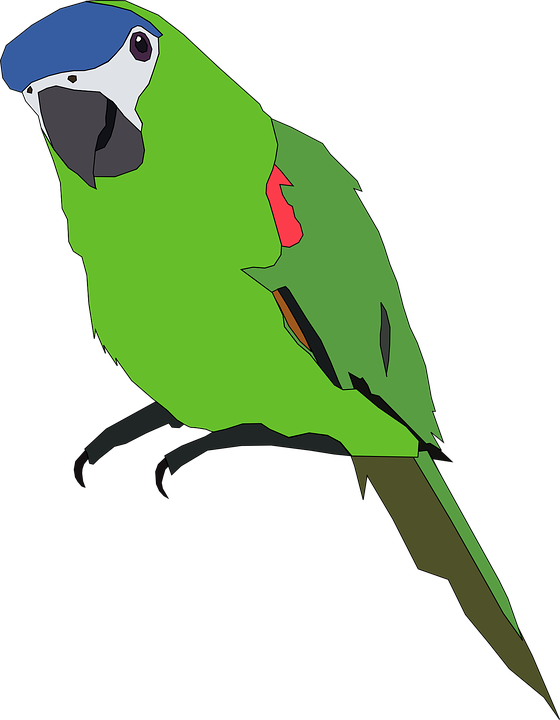 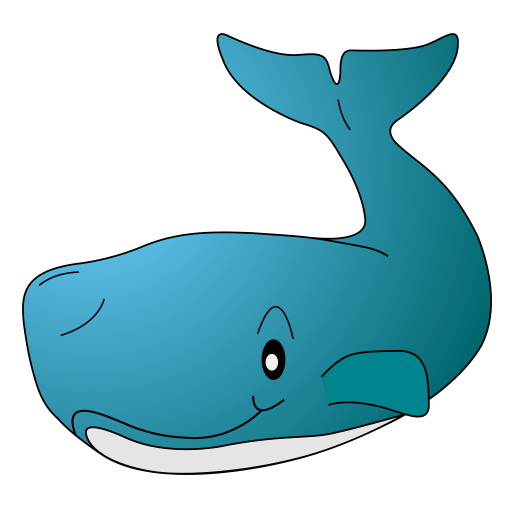 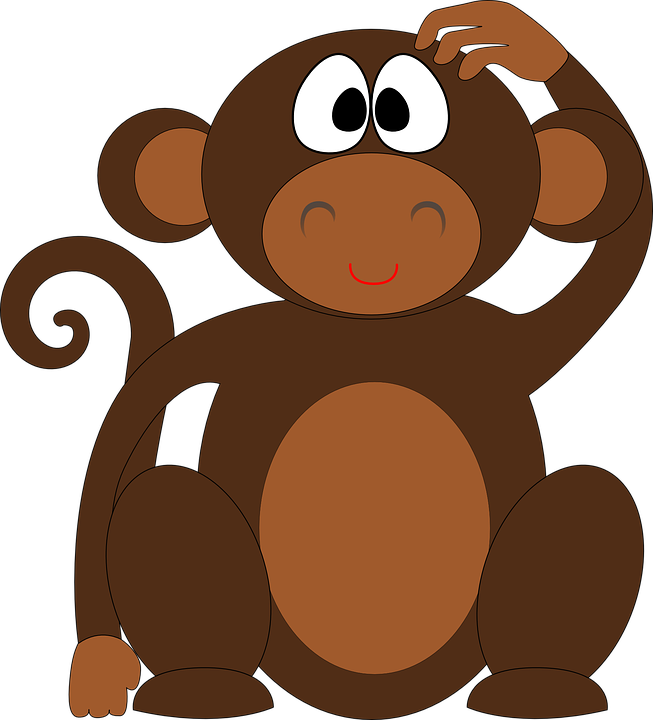 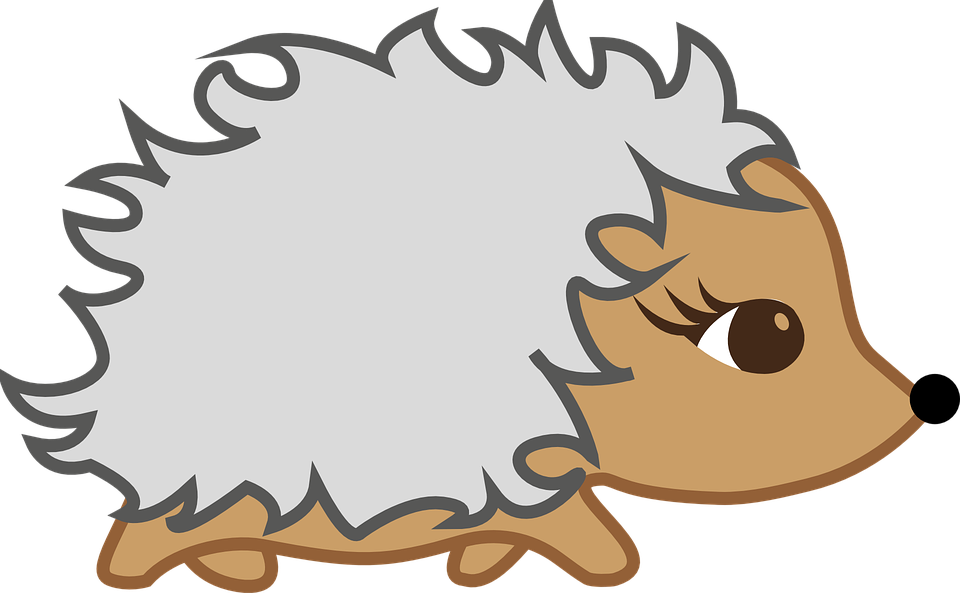 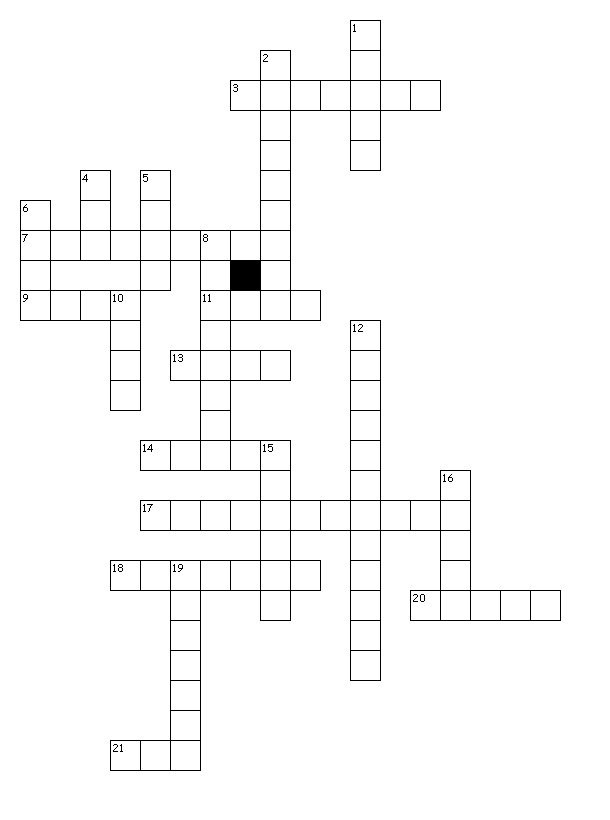 der, die, das? Schreibe die Tiernamen in das richtige Feld.Wo lebt welches Tier? Assoziiere.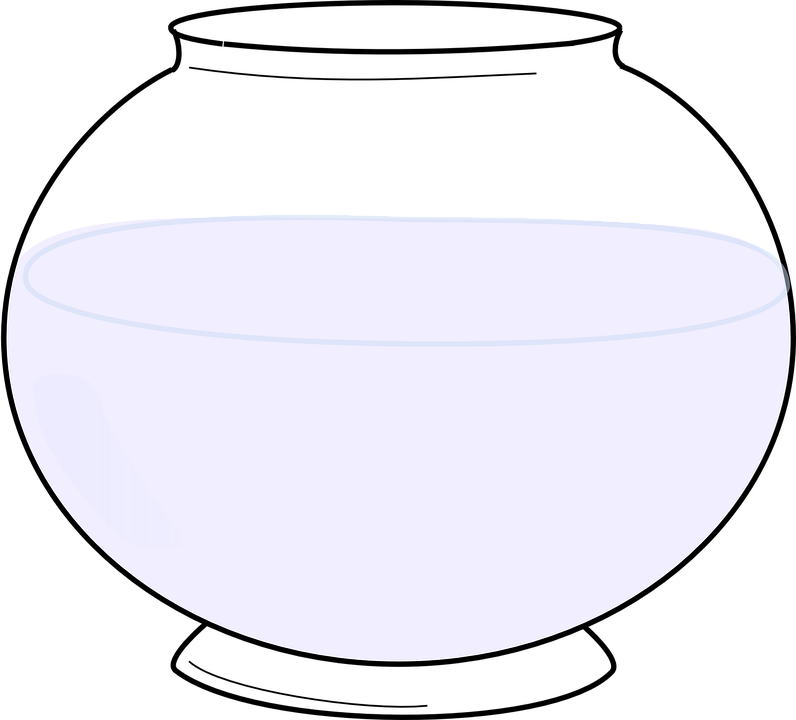 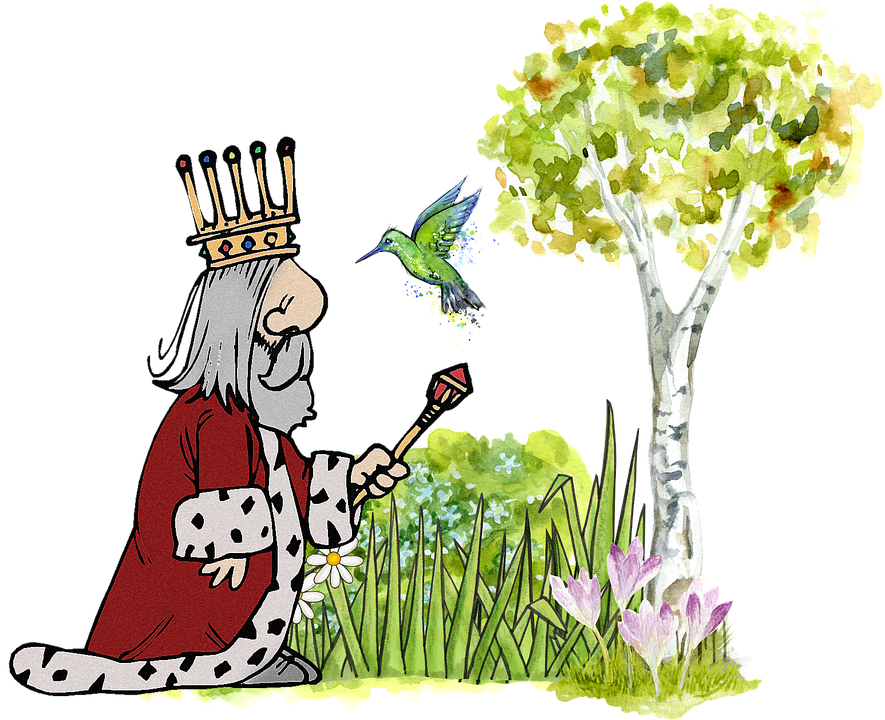 LösungenWaagerecht3. Papagei7. Goldfisch9. Löwe11. Hund13. Maus14. Pferd17. Schildkröte18. Schwein20. Katze21. BärSenkrecht1. Vogel2. Kaninchen4. Wal5. Affe6. Igel8. Schlange10. Ente12. Eichhörnchen15. Delfin16. Zebra19. HamsterderdiedasHund____________________________________________________________________________________________________________________________________________________________________________________________________________________________________________________________________________________________________________________________________________________